INDICAÇÃO Nº 1560/2017Sugere ao Poder Executivo Municipal que proceda a manutenção dos ventiladores da A.D.I. Dr. Euvaldo de Queiroz Dias na Rua Goiânia, nº 1062 no Bairro Jardim Esmeralda.Excelentíssimo Senhor Prefeito Municipal, Nos termos do Art. 108 do Regimento Interno desta Casa de Leis, dirijo-me a Vossa Excelência para sugerir ao setor competente que proceda a manutenção dos ventiladores da A.D.I. Dr. Euvaldo de Queiroz Dias na Rua Goiânia, nº 1062 no Bairro Jardim Esmeralda.Justificativa:Fomos procurados por pais de alunos solicitando essa providencia, pois, os mesmos relatam que a mais de um ano existem ventiladores quebrados, principalmente nas salas de 4º ano, causando muitos transtornos aos alunos e professores.Plenário “Dr. Tancredo Neves”, em 10 de Fevereiro de 2017.José Luís Fornasari                                                  “Joi Fornasari”Solidariedade                                                    - Vereador -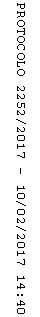 